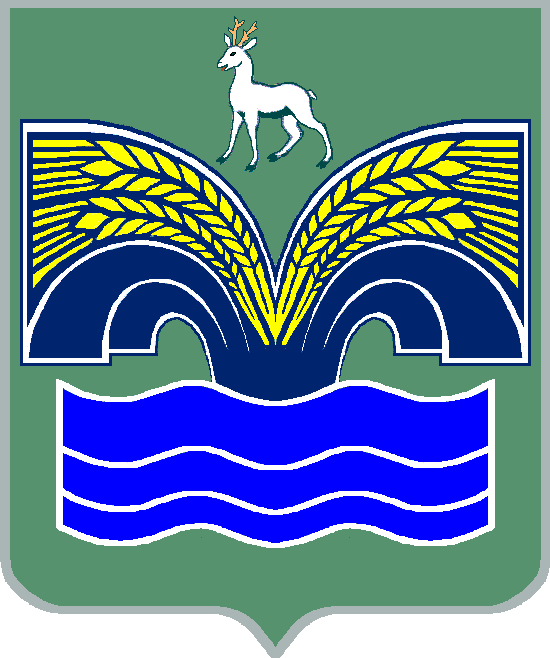 СОБРАНИЕ ПРЕДСТАВИТЕЛЕЙСЕЛЬСКОГО ПОСЕЛЕНИЯ КОММУНАРСКИЙ МУНИЦИПАЛЬНОГО РАЙОНА КРАСНОЯРСКИЙСАМАРСКОЙ ОБЛАСТИТРЕТЬЕГО СОЗЫВАРЕШЕНИЕот 10 мая 2018 года № 22О внесении изменений и дополнений в решение Собрания представителей сельского поселения  Коммунарский муниципального района Красноярский Самарской области от 20.12.2017 № 54 « О бюджете сельского поселения Коммунарский  муниципального района Красноярский Самарской области на 2018 год» ( с изменениями от 14.02.2018 года № 8, от 05.03.2018 года № 9, от 06.03.2018 года № 10, от 15.03.2018 года № 11, от 03.04.2018года № 13, от 19.04.2018 года № 20)      Заслушав информацию ведущего специалиста – главного бухгалтера администрации сельского поселения Коммунарский муниципального района Красноярский Самарской области Никулиной Е.И. о необходимости внесения изменений в решение Собрания представителей сельского поселения Коммунарский муниципального района Красноярский Самарской области от 20.12.2017 № 54 «О бюджете сельского поселения Коммунарский муниципального района Красноярский Самарской области на 2018 год » (с изменениями от 14.02.2018 года № 8, от 05.03.2018 года № 9, от 06.03.2018 года № 10, от 15.03.2018 года № 11, от 03.04.2018г. № 13, от 19.04.2018 года № 20) Собрание представителей сельского поселения Коммунарский муниципального района Красноярский Самарской областиРЕШИЛО:Внести в решение Собрания представителей сельского поселения Коммунарский муниципального района Красноярский Самарской области от 20.12.2017 года № 54 «О бюджете сельского поселения Коммунарский муниципального района Красноярский Самарской области на 2018год » (с изменениями от 14.02.2018 года № 8, от 05.03.2018 года № 9, от 06.03.2018 года № 10, от 15.03.2018 года № 11, от 03.04.2018г. № 13, от 19.04.2018 года) следующие изменения:1. Приложение № 4 «Ведомственная структура расходов  бюджета поселения на 2018 год» изложить  в редакции согласно приложению №1 к настоящему решению.2. Приложение № 5 «Распределение бюджетных ассигнований по разделам, подразделам, целевым статьям (муниципальным программам и не программным направлениям деятельности), группам и подгруппам видов расходов классификации расходов бюджета поселения на 2018 год» изложить в редакции согласно приложению № 2 к настоящему решению.3. Опубликовать настоящее решение в газете «Красноярский вестник».4. Настоящее решение вступает в силу со дня его официального опубликования.Председатель Собрания представителей сельского поселения Коммунарский муниципального района КрасноярскийСамарской области                                                                        О. В. ШалимоваГлава сельского поселения Коммунарский					            муниципального района КрасноярскийСамарской области                                                                           В.С. ВолгушевПРИЛОЖЕНИЕ №1к решению Собрания представителейсельского поселения Коммунарский муниципального района КрасноярскийСамарской областиот 10 мая 2018 года № 22«ПРИЛОЖЕНИЕ №4к решению Собрания представителейсельского поселения Коммунарский муниципального района КрасноярскийСамарской областиот 20 декабря 2017 года № 57Ведомственная структура расходов  бюджета поселения на 2018 год»ПРИЛОЖЕНИЕ №2             к решению Собрания представителейсельского поселения Коммунарский муниципального района Красноярский Самарской областиот 10 мая 2018 года №22«ПРИЛОЖЕНИЕ № 5             к решению Собрания представителейсельского поселения Коммунарский муниципального района Красноярский Самарской областиот 20 декабря 2017 года №54 Распределение бюджетных ассигнований по разделам, подразделам, целевым статьям (муниципальным программам и непрограммным направлениям деятельности), группам и подгруппам видов расходов классификации расходов бюджета поселения на 2018 год                                                                                               » КодНаименование главного распорядителя средств бюджета поселенияРазделПодразделЦелевая статья расходовВид расходовСумма(тыс.руб.)363Администрация сельского поселения Коммунарский муниципального района Красноярский Самарской области363Общегосударственные вопросы01003 178,4363Функционирование высшего должностного лица субъекта Российской  Федерации и муниципального образования0102571,5363Непрограммные направления расходов бюджета поселения01029800000000571,5363Расходы на выплаты персоналу государственных (муниципальных) органов01029800000000120571,5363Функционирование Правительства Российской Федерации, высших исполнительных органов государственной власти субъектов Российской Федерации, местных администраций01042 422,3363Непрограммные направления расходов бюджета поселения 010498000000002 422,3363Расходы на выплаты персоналу государственных (муниципальных) органов010498000000001201 647,8363Иные закупки товаров, работ и услуг для обеспечения государственных (муниципальных) нужд01049800000000240717,8363Иные межбюджетные трансферты0104980000000054044,5363Уплата налогов, сборов и иных платежей0104980000000085012,2363Обеспечение деятельности финансовых, налоговых и таможенных органов и органов финансового (финансово-бюджетного) надзора010648,5363Непрограммные направления расходов бюджета поселения0106980000000048,5363Иные межбюджетные трансферты0106980000000054048,5363Резервные фонды011110,0363Непрограммные направления расходов бюджета поселения0111980000000010,0363Резервные средства0111980000000087010,0363Другие общегосударственные вопросы0113126,1363Непрограммные направления расходов бюджета поселения01139800000000126,1363Иные межбюджетные трансферты01139800000000540126,1363Национальная оборона020080,7363Мобилизационная и вневойсковая подготовка020380,7363Непрограммные направления расходов бюджета поселения0203980000000080,7363Расходы на выплаты персоналу государственных (муниципальных) органов0203980000000012080,7363Национальная безопасность и правоохранительная деятельность 0300399,7363Обеспечение пожарной безопасности0310399,7363Непрограммные направления расходов бюджета поселения03109800000000399,7363Субсидии юридическим лицам (кроме некоммерческих организаций), индивидуальным предпринимателям, физическим лицам03109800000000810399,7363Национальная экономика04001 598,0363Сельское хозяйство и рыболовство0405120,0363Непрограммные направления расходов бюджета поселения04059800000000120,0363Субсидии юридическим лицам (кроме некоммерческих организаций), индивидуальным предпринимателям, физическим лицам04059800000000810120,0363Дорожное хозяйство (дорожные фонды)04091 478,0363Непрограммные направления расходов бюджета поселения040998000000001 478,0363Иные закупки товаров, работ и услуг для обеспечения государственных (муниципальных) нужд040998000000002401 478,0363Жилищно-коммунальное хозяйство05001 806,6363Жилищное хозяйство0501103,3363Непрограммные направления расходов бюджета поселения05019800000000103,3363Уплата налогов, сборов и иных платежей05019800000000850103,3363Благоустройство05031 703,3363Непрограммные направления расходов бюджета поселения050398000000001 703,3363Иные закупки товаров, работ и услуг для обеспечения государственных (муниципальных) нужд050398000000002401 697,9363Исполнение судебных актов050398000000008305,4363Культура, кинематография 08003 497,3363Культура08013 497,3363Непрограммные направления расходов бюджета поселения080198000000003 497,3363Иные закупки товаров, работ и услуг для обеспечения государственных  (муниципальных) нужд080198000000002406,7363Иные межбюджетные трансферты080198000000005403 418,6363Уплата налогов, сборов и иных платежей0801980000000085072,0363Социальная политика1000132,2363Пенсионное обеспечение 100113,5363Непрограммные направления расходов бюджета поселения1001980000000013,5363Публичные нормативные социальные выплаты гражданам1001980000000031013,5363Охрана семьи и детства 1004118,7363Непрограммные направления расходов бюджета поселения10049800000000118,7363Иные закупки товаров, работ и услуг для обеспечения государственных  (муниципальных) нужд10049800000000240118,7363Физическая культура и спорт110025,5363Массовый спорт110225,5363Непрограммные направления расходов бюджета поселения1102980000000025,5363Иные закупки товаров, работ и услуг для обеспечения государственных  (муниципальных) нужд1102980000000024025,5363Средства массовой информации120027,8363Периодическая печать и издательства120227,8363Непрограммные направления расходов бюджета поселения1202980000000027,8363Иные межбюджетные трансферты1202980000000054027,8363Итого: 10 746,2Наименование раздела, подраздела, целевой статьи, вида расходов классификации расходов бюджета поселенияРазделПодразделЦелевая статья расходовВид расходовСумма(тыс.руб.)Общегосударственные вопросы01003 178,4Функционирование высшего должностного лица субъекта Российской  Федерации и муниципального образования0102571,5Непрограммные направления расходов бюджета поселения01029800000000571,5Расходы на выплаты персоналу государственных (муниципальных) органов01029800000000120571,5Функционирование Правительства Российской Федерации, высших исполнительных органов государственной власти субъектов Российской Федерации, местных администраций01042 422,3Непрограммные направления расходов бюджета поселения 010498000000002 422,3Расходы на выплаты персоналу государственных (муниципальных) органов010498000000001201 647,8Иные закупки товаров, работ и услуг для обеспечения государственных (муниципальных) нужд01049800000000240717,8Иные межбюджетные трансферты0104980000000054044,5Уплата налогов, сборов и иных платежей0104980000000085012,2Обеспечение деятельности финансовых, налоговых и таможенных органов и органов финансового (финансово-бюджетного) надзора010648,5Непрограммные направления расходов бюджета поселения0106980000000048,5Иные межбюджетные трансферты0106980000000054048,5Резервные фонды011110,0Непрограммные направления расходов бюджета поселения0111980000000010,0Резервные средства0111980000000087010,0Другие общегосударственные вопросы0113126,1Непрограммные направления расходов бюджета поселения01139800000000126,1Иные межбюджетные трансферты01139800000000540126,1Национальная оборона020080,7Мобилизационная и вневойсковая подготовка020380,7Непрограммные направления расходов бюджета поселения0203980000000080,7Расходы на выплаты персоналу государственных (муниципальных) органов0203980000000012080,7Национальная безопасность и правоохранительная деятельность 0300399,7Обеспечение пожарной безопасности0310399,7Непрограммные направления расходов бюджета поселения03109800000000399,7Субсидии юридическим лицам (кроме некоммерческих организаций), индивидуальным предпринимателям, физическим лицам03109800000000810399,7Национальная экономика04001 598,0Сельское хозяйство и рыболовство0405120,0Непрограммные направления расходов бюджета поселения04059800000000120,0Субсидии юридическим лицам (кроме некоммерческих организаций), индивидуальным предпринимателям, физическим лицам04059800000000810120,0Дорожное хозяйство (дорожные фонды)04091 478,0Непрограммные направления расходов бюджета поселения040998000000001 478,0Иные закупки товаров, работ и услуг для обеспечения государственных (муниципальных) нужд040998000000002401 478,0Жилищно-коммунальное хозяйство05001 806,6Жилищное хозяйство0501103,3Непрограммные направления расходов бюджета поселения05019800000000103,3Уплата налогов, сборов и иных платежей 05019800000000850103,3Благоустройство05031 703,3Непрограммные направления расходов бюджета поселения050398000000001 703,3Иные закупки товаров, работ и услуг для обеспечения государственных (муниципальных) нужд050398000000002401 697,9Исполнение судебных актов050398000000008305,4Культура, кинематография 08003 497,3Культура08013 497,3Непрограммные направления расходов бюджета поселения080198000000003 497,3Иные закупки товаров, работ и услуг для обеспечения государственных  (муниципальных) нужд080198000000002406,7Иные межбюджетные трансферты080198000000005403 418,6Уплата налогов, сборов и иных платежей0801980000000085072,0Социальная политика1000132,2Пенсионное обеспечение 100113,5Непрограммные направления расходов бюджета поселения1001980000000013,5Публичные нормативные социальные выплаты гражданам1001980000000031013,5Охрана семьи и детства1004118,7Непрограммные направления расходов бюджета поселения10049800000000118,7Иные закупки товаров, работ и услуг для обеспечения государственных (муниципальных) нужд10049800000000240118,7Физическая культура и спорт110025,5Массовый спорт1102980000000025,5Непрограммные направления расходов бюджета поселения1102980000000025,5Иные закупки товаров, работ и услуг для обеспечения государственных (муниципальных) нужд1102980000000024025,5Средства массовой информации120027,8Периодическая печать и издательства120227,8Непрограммные направления расходов бюджета поселения1202980000000027,8Иные межбюджетные трансферты1202980000000054027,8Итого:10 746,2